Publicado en Pamplona el 19/04/2023 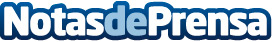 Caramelos El Caserío realiza una visita con Gobierno de Navarra a sus instalaciones para dar a conocer su situación actual, objetivos y retosMikel Irujo, Consejero de Desarrollo Económico y Empresarial, acude en nombre del Ejecutivo foral a este encuentro que ha tenido lugar en la fábrica de la empresa con sede en Tafalla.  En los últimos 7 años, la entidad ha puesto en marcha diversos proyectos innovadores, como el caramelo tolerante y el primer caramelo nanotecnológico, desarrollados gracias a convocatorias públicas del Gobierno de NavarraDatos de contacto:RIcardo Barquín948125100Nota de prensa publicada en: https://www.notasdeprensa.es/caramelos-el-caserio-realiza-una-visita-con Categorias: Nacional Navarra Industria Alimentaria http://www.notasdeprensa.es